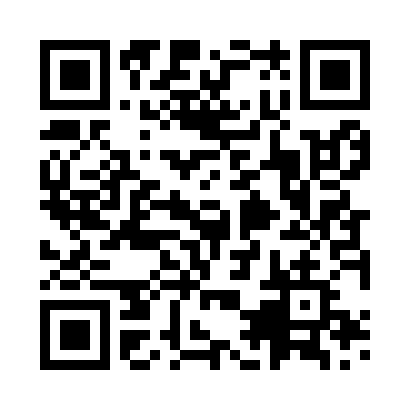 Prayer times for Alanta, LithuaniaWed 1 May 2024 - Fri 31 May 2024High Latitude Method: Angle Based RulePrayer Calculation Method: Muslim World LeagueAsar Calculation Method: HanafiPrayer times provided by https://www.salahtimes.comDateDayFajrSunriseDhuhrAsrMaghribIsha1Wed3:005:371:166:278:5611:242Thu3:005:341:166:298:5811:243Fri2:595:321:166:309:0011:254Sat2:585:301:166:319:0211:265Sun2:575:281:156:329:0411:276Mon2:565:261:156:339:0611:287Tue2:555:241:156:349:0811:288Wed2:545:221:156:369:1011:299Thu2:535:201:156:379:1211:3010Fri2:535:181:156:389:1311:3111Sat2:525:161:156:399:1511:3212Sun2:515:141:156:409:1711:3213Mon2:505:121:156:419:1911:3314Tue2:505:101:156:429:2111:3415Wed2:495:091:156:439:2311:3516Thu2:485:071:156:449:2411:3517Fri2:475:051:156:459:2611:3618Sat2:475:031:156:469:2811:3719Sun2:465:021:156:479:3011:3820Mon2:465:001:156:489:3111:3921Tue2:454:591:156:499:3311:3922Wed2:444:571:166:509:3511:4023Thu2:444:561:166:519:3611:4124Fri2:434:541:166:529:3811:4125Sat2:434:531:166:539:3911:4226Sun2:424:521:166:549:4111:4327Mon2:424:501:166:549:4211:4428Tue2:424:491:166:559:4411:4429Wed2:414:481:166:569:4511:4530Thu2:414:471:166:579:4711:4631Fri2:404:461:176:589:4811:46